ESTIMACIÓN OPORTUNA DEL PRODUCTO INTERNO BRUTO cuarto trimestre de 2022En el cuarto trimestre de 2022 y con cifras ajustadas por estacionalidad, los resultados de la Estimación Oportuna del Producto Interno Bruto Trimestral (EOPIBT) muestran un aumento trimestral de 0.4 % en términos reales.A tasa trimestral, el PIB oportuno de las actividades primarias avanzó 
2 %; el de las secundarias, 0.4 % y el de las terciarias, 0.2 % en el cuarto trimestre de 2022. Estimación Oportuna del Producto Interno Bruto Trimestralcuarto trimestre de 2022cifras desestacionalizadas Notas: Cifras oportunas. La estimación oportuna no reemplaza la estimación tradicional.La serie desestacionalizada del agregado se calcula de manera independiente a la de sus componentes.Fuente: INEGIEn el trimestre de referencia, a tasa anual y con series ajustadas estacionalmente, la estimación oportuna del PIB ascendió 3.6 % en términos reales. Por actividad económica, los incrementos fueron: 6.3 % en las actividades primarias, 3.6 % en las terciarias y 3 % en las secundarias.En 2022 y con series desestacionalizadas, el PIB oportuno creció 3 % a tasa anual.Cabe señalar que las estimaciones oportunas proporcionadas en este comunicado podrían cambiar respecto a las cifras generadas para el PIB trimestral tradicional, las cuales se publicarán el próximo 24 de febrero de 2023.Nota al usuarioLa tasa de no respuesta en la captación de las encuestas económicas que se consideraron para la EOPIBT, en octubre y noviembre de 2022, registró porcentajes apropiados de acuerdo con el diseño estadístico de las muestras. Asimismo, la captación de estadísticas, de los registros administrativos y los datos primarios que divulga el Instituto Nacional de Estadística y Geografía (INEGI) permitió la generación de estadísticas con niveles altos de cobertura y precisión para la generación de los modelos de estimación de diciembre de 2022. Para las actividades agropecuarias, de servicios financieros y del gobierno se incluyeron los registros administrativos provenientes de las empresas y Unidades del Estado que se recibieron oportunamente vía correo electrónico y por internet.Para consultas de medios y periodistas, escribir a: comunicacionsocial@inegi.org.mx    o llamar al teléfono (55) 52-78-10-00, exts. 321064, 321134 y 321241Dirección de Atención a Medios / Dirección General Adjunta de Comunicación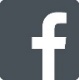 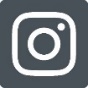 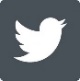 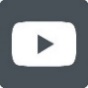 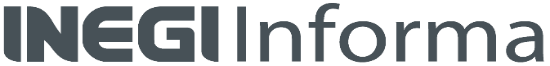 ANEXONota técnicaPrincipales resultadosCifras desestacionalizadasEn el cuarto trimestre de 2022 y con datos desestacionalizados, la Estimación Oportuna del Producto Interno Bruto Trimestral (EOPIBT) aumentó 0.4 % a tasa trimestral. Por componente y a tasa trimestral, el PIB oportuno de las actividades primarias avanzó 2 %; el de las secundarias, 0.4 % y el de las terciarias, 0.2 % en el cuarto trimestre de 2022. En el trimestre de referencia, a tasa anual y con series ajustadas estacionalmente, la estimación oportuna del PIB ascendió 3.6 % en términos reales. Por actividad económica, los incrementos fueron: 6.3 % en las primarias, 3.6 % en las terciarias y 3 % en las secundarias.Cuadro 1Estimación Oportuna del Producto Interno Bruto Trimestralcuarto trimestre de 2022cifras desestacionalizadas Notas: Cifras oportunas. La estimación oportuna no reemplaza la estimación tradicional.La serie desestacionalizada del agregado se calcula de manera independiente a la de sus componentes.Fuente: INEGIEn 2022 y con series desestacionalizadas, el PIB oportuno creció 3 % a tasa anual.Cifras originalesEn el siguiente cuadro se muestran los resultados con cifras originales del PIB por actividad económica y su estimación oportuna para el cuarto trimestre de 2022.Cuadro 2Producto Interno Bruto Trimestral(Variación porcentual anual)P/ Cifras preliminares* Cifras estimadas. La estimación oportuna no reemplaza la estimación tradicional.Fuente: INEGIGráfica 1Estimación Oportuna del Producto Interno Bruto Trimestralcuarto trimestre de 2022(Variación porcentual anual) Fuente: INEGIGráfica 2Producto Interno Bruto Trimestral(Variación porcentual anual)Fuente: INEGINota al usuarioLa tasa de no respuesta en la captación de las encuestas económicas que se consideraron para la EOPIBT, en octubre y noviembre de 2022, registró porcentajes apropiados de acuerdo con el diseño estadístico de las muestras. Asimismo, la captación de estadísticas, de los registros administrativos y los datos primarios que divulga el Instituto Nacional de Estadística y Geografía (INEGI) permitió la generación de estadísticas con niveles altos de cobertura y precisión para la generación de los modelos de estimación de diciembre de 2022. Para las actividades agropecuarias, de servicios financieros y del gobierno se incluyeron los registros administrativos provenientes de las empresas y Unidades del Estado que se recibieron oportunamente vía correo electrónico y por internet.Las cifras desestacionalizadas y de tendencia-ciclo pueden estar sujetas a revisiones por el impacto de la emergencia sanitaria de la COVID-19. La estrategia que siguió el INEGI fue revisar cada serie de tiempo y analizar la necesidad de incluir algún tratamiento especial en los modelos de ajuste estacional para los meses de la contingencia, como el de outliers. Lo anterior con el objetivo de que los grandes cambios en los datos originales no influyeran de manera desproporcionada en los factores estacionales utilizados.Nota metodológica La estimación oportuna del PIB Trimestral ofrece, en el corto plazo, una visión completa y coherente de la evolución de las actividades económicas del país para apoyar la toma de decisiones.La metodología que presenta el INEGI para la estimación oportuna del PIB Trimestral de México utiliza información estadística oportuna de las fuentes directas (encuestas en establecimientos y en hogares y los registros administrativos de diversas dependencias de gobierno) y los cálculos de la información faltante. Estos se hacen mediante modelos econométricos para la integración del dato final. Esta se realiza conforme a la metodología del Sistema de Cuentas Nacionales de México (SCNM).Entre las virtudes de esta metodología está la precisión del dato estimado respecto al dato del cálculo tradicional. Esto se debe a que solo estima una parte del trimestre de referencia (con cerca de 75 % de información directa disponible) y a la rigurosa selección de los modelos que pronostican los datos faltantes. La estimación se hace a partir de las 621 clases de actividad que comprenden el Indicador Global de la Actividad Económica (IGAE) y que se tienen, de manera mensual, disponibles hasta el segundo mes del trimestre de referencia. Nótese que esta estimación no reemplaza el cálculo tradicional del PIB Trimestral.Los cálculos de corto plazo se alinean con las cifras anuales de las Cuentas de Bienes y Servicios, con excepción de la agricultura. Se aplica la técnica Denton a nivel de clase de actividad económica. Esto evita que se interpreten de diferente manera resultados que pueden diferir por su grado de cobertura o por la fecha de su disponibilidad, pero nunca en su base conceptual.Las principales fuentes de información para la estimación de los dos primeros meses del trimestre del PIB y las actividades que lo comprenden son: la Encuesta Mensual de la Industria Manufacturera (EMIM), Encuesta Mensual sobre Empresas Comerciales (EMEC), Estadística de la Industria Minerometalúrgica (EIMM), Encuesta Nacional de Empresas Constructoras (ENEC), Encuesta Mensual de Servicios (EMS), Registros Administrativos y Estadísticas Sociodemográficas. Para el último mes se utilizan las encuestas de opinión y la información que se recibe de las fuentes anteriores con una oportunidad de 28 días.La mayoría de las series económicas se ven afectadas por factores estacionales: efectos periódicos que se repiten cada año y cuyas causas son ajenas a la naturaleza económica de las series. Estas pueden ser: las festividades, meses más largos que otros, las vacaciones escolares, el clima y otras fluctuaciones estacionales como la elevada producción de juguetes en los meses previos a la Navidad.La desestacionalización o ajuste estacional de series económicas consiste en remover estas influencias intra-anuales periódicas: su presencia dificulta diagnosticar y describir el comportamiento de una serie económica, pues no permite comparar adecuadamente un determinado trimestre con el inmediato anterior. Analizar la serie desestacionalizada ayuda a realizar un mejor diagnóstico y pronóstico de su evolución, pues en el corto plazo, identifica la posible dirección de los movimientos que pudiera tener la variable en cuestión. Las series originales se ajustan estacionalmente mediante el paquete estadístico X-13ARIMA-SEATS. Para conocer la metodología, consúltese la siguiente liga:https://www.inegi.org.mx/app/biblioteca/ficha.html?upc=702825099060Las especificaciones de los modelos utilizados para realizar el ajuste estacional están disponibles en el Banco de Información Económica (BIE). Seleccione «Indicadores económicos de coyuntura, Producto Interno Bruto» y vaya al ícono de información 
     correspondiente a las «series desestacionalizadas y de tendencia-ciclo».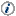 Los datos que se reportan en este documento amplían la información que actualmente difunde el INEGI, la cual continuará generándose como parte de los resultados del SCNM, y se da a conocer en la fecha establecida en el Calendario de Difusión de Información Estadística y Geográfica y de Interés Nacional.Las series del EOPIBT pueden consultarse en la sección PIB y Cuentas Nacionales de México y en el BIE, de la página del INEGI: https://www.inegi.org.mxConceptoVariación porcentual real respecto al:Variación porcentual real respecto al:Variación porcentual anual
2022 vs. 2021ConceptoTrimestre previoMismo trimestre de 2021Variación porcentual anual
2022 vs. 2021PIB oportuno0.43.63.0Actividades primarias 2.06.32.8Actividades secundarias 0.43.03.2Actividades terciarias 0.23.62.7ConceptoVariación porcentual real respecto al:Variación porcentual real respecto al:Variación porcentual anual
2022 vs. 2021ConceptoTrimestre previoMismo trimestre de 2021Variación porcentual anual
2022 vs. 2021PIB oportuno0.43.63.0Actividades primarias 2.06.32.8Actividades secundarias 0.43.03.2Actividades terciarias 0.23.62.7Concepto2021202120212022P/2022P/2022P/2022P/2022P/ConceptoIIIIVAnualIIIIIIIV*Anual*PIB total 4.31.04.71.82.44.33.53.0Actividades primarias -0.13.72.5-0.21.03.66.63.0Actividades secundarias 3.51.05.43.03.33.53.03.2Actividades terciarias 4.40.34.31.11.84.53.42.7